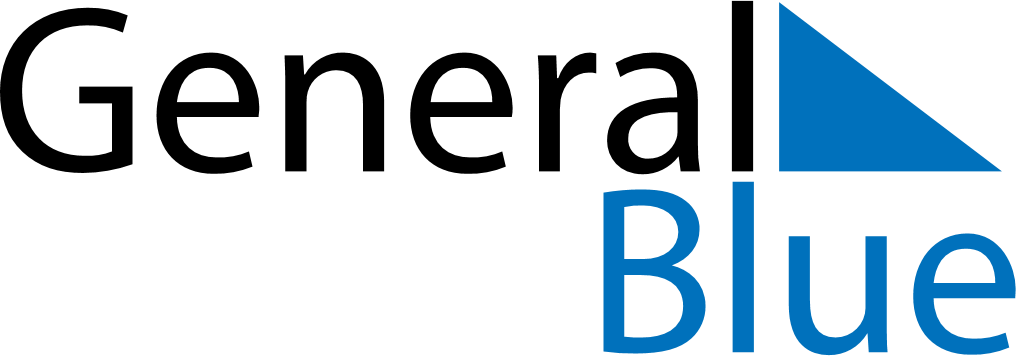 June 2024June 2024June 2024June 2024June 2024June 2024June 2024Basar, Arunachal Pradesh, IndiaBasar, Arunachal Pradesh, IndiaBasar, Arunachal Pradesh, IndiaBasar, Arunachal Pradesh, IndiaBasar, Arunachal Pradesh, IndiaBasar, Arunachal Pradesh, IndiaBasar, Arunachal Pradesh, IndiaSundayMondayMondayTuesdayWednesdayThursdayFridaySaturday1Sunrise: 4:15 AMSunset: 6:03 PMDaylight: 13 hours and 48 minutes.23345678Sunrise: 4:14 AMSunset: 6:03 PMDaylight: 13 hours and 48 minutes.Sunrise: 4:14 AMSunset: 6:04 PMDaylight: 13 hours and 49 minutes.Sunrise: 4:14 AMSunset: 6:04 PMDaylight: 13 hours and 49 minutes.Sunrise: 4:14 AMSunset: 6:04 PMDaylight: 13 hours and 49 minutes.Sunrise: 4:14 AMSunset: 6:05 PMDaylight: 13 hours and 50 minutes.Sunrise: 4:14 AMSunset: 6:05 PMDaylight: 13 hours and 51 minutes.Sunrise: 4:14 AMSunset: 6:05 PMDaylight: 13 hours and 51 minutes.Sunrise: 4:14 AMSunset: 6:06 PMDaylight: 13 hours and 52 minutes.910101112131415Sunrise: 4:14 AMSunset: 6:06 PMDaylight: 13 hours and 52 minutes.Sunrise: 4:14 AMSunset: 6:07 PMDaylight: 13 hours and 52 minutes.Sunrise: 4:14 AMSunset: 6:07 PMDaylight: 13 hours and 52 minutes.Sunrise: 4:14 AMSunset: 6:07 PMDaylight: 13 hours and 53 minutes.Sunrise: 4:14 AMSunset: 6:07 PMDaylight: 13 hours and 53 minutes.Sunrise: 4:14 AMSunset: 6:08 PMDaylight: 13 hours and 53 minutes.Sunrise: 4:14 AMSunset: 6:08 PMDaylight: 13 hours and 54 minutes.Sunrise: 4:14 AMSunset: 6:08 PMDaylight: 13 hours and 54 minutes.1617171819202122Sunrise: 4:14 AMSunset: 6:09 PMDaylight: 13 hours and 54 minutes.Sunrise: 4:14 AMSunset: 6:09 PMDaylight: 13 hours and 54 minutes.Sunrise: 4:14 AMSunset: 6:09 PMDaylight: 13 hours and 54 minutes.Sunrise: 4:14 AMSunset: 6:09 PMDaylight: 13 hours and 54 minutes.Sunrise: 4:15 AMSunset: 6:10 PMDaylight: 13 hours and 54 minutes.Sunrise: 4:15 AMSunset: 6:10 PMDaylight: 13 hours and 55 minutes.Sunrise: 4:15 AMSunset: 6:10 PMDaylight: 13 hours and 55 minutes.Sunrise: 4:15 AMSunset: 6:10 PMDaylight: 13 hours and 55 minutes.2324242526272829Sunrise: 4:15 AMSunset: 6:10 PMDaylight: 13 hours and 54 minutes.Sunrise: 4:16 AMSunset: 6:11 PMDaylight: 13 hours and 54 minutes.Sunrise: 4:16 AMSunset: 6:11 PMDaylight: 13 hours and 54 minutes.Sunrise: 4:16 AMSunset: 6:11 PMDaylight: 13 hours and 54 minutes.Sunrise: 4:16 AMSunset: 6:11 PMDaylight: 13 hours and 54 minutes.Sunrise: 4:17 AMSunset: 6:11 PMDaylight: 13 hours and 54 minutes.Sunrise: 4:17 AMSunset: 6:11 PMDaylight: 13 hours and 54 minutes.Sunrise: 4:17 AMSunset: 6:11 PMDaylight: 13 hours and 53 minutes.30Sunrise: 4:18 AMSunset: 6:11 PMDaylight: 13 hours and 53 minutes.